Drogie koleżanki i koledzy oraz Wszyscy, którzy mają otwarte serca!Bardzo dziękuje wszystkim Darczyńcom, którzy przekazali 1% podatku za rok 2017 i Tym, którzy wpłacili darowiznę na moje subkonto w Polskim Towarzystwie Stwardnienia Rozsianego.Wsparcie takie jest dla mnie ogromną pomocą w walce z chorobą.Zwracam się również z gorącą prośbą o wsparcie rozliczając podatek za 2018 r.Mam 40 lat. Mieszkam wraz z żoną i 15- letnim synem w Przemyślu. Od 16 lat walczę ze schorzeniem neurologicznym, które w 2007 roku zostało zakwalifikowane jako stwardnienie rozsiane – postać wtórnie postępująca. Obecnie choroba postępuje bardzo szybko; jej następstwem jest całkowity niedowład kończyn dolnych – poruszam się na wózku inwalidzkim – oraz cały wachlarz dolegliwości i deficytów spowodowanych przez destrukcyjny postęp choroby. Aktualnie walczę o zachowanie władzy i sprawności  w kończynach górnych. Z uwagi na  postać wtórnie postępującą nie przysługuje mi żadne leczenie refundowane przez NFZ. Pozostaje mi wyłącznie rehabilitacja. Oprócz rehabilitacji niezbędny jest także sprzęt ortopedyczny, pomocniczy i materiały medyczne czy comiesięczne zaopatrzenie w leki zmniejszające jedynie objawy choroby, tj. ból, zapalenia pęcherza z krwiomoczem, nadmierne napięcie mięśni itd. Niestety choroba ograniczyła mi jednocześnie możliwość wykonywania mojego zawodu farmaceuty, gdyż mgr farmacji na wózku nie wpisuje się w ramy pracownika apteki.. Renta, którą otrzymuję, a także specjalny zasiłek opiekuńczy w wysokości 620 zł, który pobiera żona z tytułu opieki nade mną, nie pozwala na wdrożenie terapii specjalistycznej. Dużą nadzieją na spowolnienie, a być może zahamowanie postępu choroby jest przeszczep komórek macierzystych. Koszt jednego takiego zabiegu w przypadku mojej postaci choroby to kwota oscylująca w granicach 40 tys. zł. Jest to choroba nieuleczalna, chciałbym odsunąć jak najdalej w czasie perspektywę bycia osobą leżącą i całkowicie zależną od osób drugich. Zwracam się z ogromną prośbą o pomoc w postaci przekazania 1 % podatku dochodowego na (OOP) Polskie Towarzystwo Stwardnienia Rozsianego o numerze KRS 0000083356. W informacjach uzupełniających należy wpisać Mam szansę: Grzegorz Borowiec. Osoby fizyczne mogą odliczyć sobie darowiznę w wysokości do 6 % dochodu w deklaracji rocznej za rok, w którym przekazały tą darowiznę, na rzecz Programu Leczenia i Rehabilitacji w ramach PTSR, które posiada miano organizacji pożytku publicznego. Wpłaty można dokonać na Subkonto w ramach Programu Leczenia i Rehabilitacji na rachunek:Natomiast osoby prawne (tj. spółki prawa handlowego, jak: spółka akcyjna lub spółka z O..O.) mogą odliczyć sobie darowiznę w wysokości 10% dochodu w deklaracji rocznej za rok, w którym przekazały tą darowiznę (art. 18 §1 pkt. 1ustawy o podatku od osób prawnych).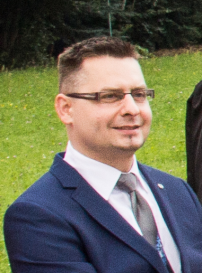                                 81 1440 1390 0000 0000 1569 1646 w Nordea Bank                                      w tytule przelewu należy wpisać PLiR Grzegorz BorowiecZa każdą pomoc finansową będę ogromnie wdzięczny.